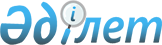 О внесении изменений в постановление Правительства Республики Казахстан от 23 октября 2009 года № 1654 "Об утверждении типовой структуры местного государственного управления Республики Казахстан и признании утратившими силу некоторых решений Правительства Республики Казахстан"
					
			Утративший силу
			
			
		
					Постановление Правительства Республики Казахстан от 11 апреля 2013 года № 337. Утратило силу постановлением Правительства Республики Казахстан от 18 июня 2013 года № 608

      Сноска. Утратило силу постановлением Правительства РК от 18.06.2013 № 608 (порядок введения в действие см. п. 7).      Правительство Республики Казахстан ПОСТАНОВЛЯЕТ:



      1. Внести в постановление Правительства Республики Казахстан от 23 октября 2009 года № 1654 «Об утверждении типовой структуры местного государственного управления Республики Казахстан и признании утратившими силу некоторых решений Правительства Республики Казахстан» следующие изменения:



      в типовой структуре местного государственного управления Республики Казахстан, утвержденной указанным постановлением:



      в разделе 1 «Областной акимат»:



      пункты 23 и 24 изложить в следующей редакции:

      «23. Управление туризма (Акмолинская, Алматинская, Восточно-Казахстанская, Мангистауская, Южно-Казахстанская области)

      24. Управление физической культуры и спорта (Акмолинская, Алматинская, Восточно-Казахстанская, Мангистауская, Южно-Казахстанская области)»;



      в разделе 2 «Акимат города республиканского значения, столицы»:



      пункт 24 исключить;



      пункты 25 и 26 изложить в следующей редакции:

      «25. Управление туризма 

      26. Управление физической культуры и спорта».



      2. Настоящее постановление вводится в действие со дня подписания.      Премьер-Министр

      Республики Казахстан                       С. Ахметов
					© 2012. РГП на ПХВ «Институт законодательства и правовой информации Республики Казахстан» Министерства юстиции Республики Казахстан
				